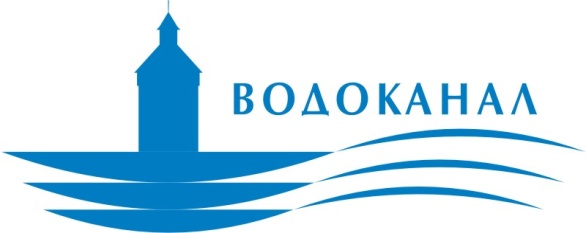 ПЛАН
мероприятий по реализации непрофильных активов АО «Водоканал»на 2021 годгород Якутск2020 годОБЩИЕ ПОЛОЖЕНИЯ1.1. Настоящий План мероприятий по реализации непрофильных активов
АО «Водоканал» (далее – План) разработан в соответствии с Программой отчуждения непрофильных активов АО «Водоканал» (далее – Программа), утвержденной решением Совета директоров АО «Водоканал» от 06.06.2019 г., протокол № 119 (с изм. от
29.11.2019 г., протокол Совета директоров АО «Водоканал» № 129).1.2. Настоящий План утверждается решением Совета директоров АО «Водоканал» (далее – Общество). 1.3. Любые изменения и/или дополнения настоящего Плана подлежат утверждению Советом директоров Общества.РЕЕСТР НЕПРОФИЛЬНЫХ АКТИВОВ, ПОДЛЕЖАЩИХ К РЕАЛИЗАЦИИ В 2021 ГОДУ2.1. В соответствии с Программой проведен анализ активов Общества и актуализирован Реестр непрофильных активов Общества (далее – Реестр), утвержденный решением Совета директоров Общества от 28.12.2020 г., протокол № 146. 2.2. Согласно Реестру в 2021 году подлежат реализации 8 непрофильных активов:3. МЕРОПРИЯТИЯ ПО РЕАЛИЗАЦИИ НЕПРОФИЛЬНЫХ АКТИВОВ В 2021 ГОДУ3.1. В отношении непрофильных активов, указанных в п. 2.2 настоящего Плана, определен следующий способ реализации:3.2. В соответствии с п. 3.1 настоящего Плана в 2020 году планируется следующие мероприятия по реализации непрофильных активов Общества:3.3. В соответствии с п. 6.4 Программы включение непрофильного актива в План мероприятий по реализации непрофильных активов с действием «продажа» подразумевает последовательное проведение процедур по продаже (аукцион/конкурс, публичное предложение, продажа без объявления цены) без необходимости принятия дополнительных корпоративных и управленческих решений.3.4. Согласно п. 6.5 Программы под «продажей» понимается, в том числе, передача непрофильного актива в собственность иного лица по договору аренды с правом выкупа.3.5. Пунктом 6.7 Программы установлено, что Советом директоров Общества может быть принято решение о реализации непрофильных активов Общества путем их продажи без проведения торгов (прямая продажа, мена и др.). При этом, согласно п. 7.13 Программы одним из случаев реализации непрофильных активов Общества путем их продажи без проведения торгов (прямая продажа, мена и др.) является продажа непрофильного актива для целей реализации инфраструктурных проектов муниципального, регионального и федерального значения.4. ОБОСНОВАНИЕ РЕАЛИЗАЦИИ НЕПРОФИЛЬНЫХ АКТИВОВВ 2021 ГОДУСогласно Устава АО «Водоканал» основной целью деятельности Общества является получение прибыли, основной задачей Общества – повышение эффективности управления активами Общества. Для получения прибыли Общество вправе осуществлять любые виды деятельности, не запрещенные законом.Кроме того, согласно Программы основными целями и задачами реализации непрофильных активов Общества являются, помимо прочего, оптимизация состава и структуры активов, повышение эффективности использования активов, снижение финансовых затрат, связанных с содержанием и обслуживанием непрофильных активов.Объекты недвижимого имущества, расположенные по адресу: г. Якутск, ул. Хабарова, д. 7нс не эксплуатируются Обществом с 2009 года, КНС отключена от инженерных коммуникаций, находится в полуразрушенном состоянии. Восстановление КНС не целесообразно в связи с отсутствием потребности в дальнейшей эксплуатации. Расходы на содержание КНС Общество не несет, расходы на содержание земельного участка в 2020 году составят 566,15 руб. – налог на имущество.Объекты недвижимого имущества, расположенные по адресу: г. Якутск, ул. Бабушкина, д. 9а переданы в аренду ПАО «Якутскэнерго» для целей строительства Якутской ГРЭС-2 (2-я очередь) в соответствии с договорами аренды от 10.08.2020г. №№28/113/2020 – 29/113/2020, решением Совета директоров Общества от 07.08.2020, протокол №140. Расходы на содержание имущества в 2020 году составят 267 836,13 руб. – налог на имущество.Транспортные средства в производственной и хозяйственной деятельности Общества не используется в связи с физическим и моральным износом, а также необходимостью проведения капитального ремонта, осуществление которого экономически нецелесообразно. Потребность в дальнейшем использовании транспортных средств отсутствует. Общая стоимость расходов Общества по содержанию активов в 2020 году составит 13 666,71 рублей, из них 6 332,00 рублей - транспортный налог, 7 334,71 рублей - страховой взнос.Реализация в 2021 году всех вышеуказанных активов снизит финансовые затраты Общества, связанные с уплатой транспортного налога, налога на имущество, со страхованием имущества, а также привлечет дополнительный доход Обществу, размер которого будет установлен по результатам проведения независимой оценки рыночной стоимости имущества и (или) проведения конкурентных процедур - торгов.5. ИНФОРМАЦИОННОЕ ОБЕСПЕЧЕНИЕ РЕАЛИЗАЦИИ НЕПРОФИЛЬНЫХ АКТИВОВ 5.1. Настоящий План и изменения к нему подлежат публикации на официальном сайте Общества после утверждения Советом директоров Общества. 5.2. Информация о ходе реализации непрофильных активов Общества согласно настоящему Плану подлежит публикации на официальном сайте Общества.Утверждено:решением Совета директоров АО «Водоканал»от «28» декабря 2020 г., протокол № 146№НаименованиеСредства идентификации непрофильного активаВид деятельности, к которой относится непрофильный активОстаточная (балансовая) стоимость по состоянию на конец последнего отчетного периода, руб.Сведения о правоустанавливающих документахСведения об обременениях1Канализационная насосная станция квартала А, г.Якутск, ул.Хабарова, 7нсИнв.№20010Кадастр.№14:36:105032:873Актив не используется6 679,13Свидетельство о государственной регистрации права собственности от 25.02.2010 №14-АА 581475 (запись регистрации №14-14-01/050/2009-416)Отсутствуют2Земельный участок, г.Якутск, ул.Хабарова, 7нс Инв.№89583Кадастр.№14:36:105032:59Актив не используется160 710,00Свидетельство о государственной регистрации права собственности от 25.02.2010 №14-АА 581476 (запись регистрации №14-14-01/050/2009-417)Отсутствуют3Земельный участок, г.Якутск, ул.Бабушкина, д.9а, квартал 167Инв.№91845Кадастровый номер 14:36:101046:533Актив не используется3 217 218,08Запись регистрации права собственности от 12.05.2020 №14:36:101046:533-14/115/2020-1аренда с 10.08.2020 по 10.07.20214Земельный участок, г.Якутск, ул.Бабушкина, д.9а, квартал 167Инв.№91846Кадастровый номер 14:36:101046:534Актив не используется3 619 370,34Запись регистрации права собственности от 12.05.2020 №14:36:101046:534-14/115/2020-1аренда с 10.08.2020 по 10.07.20215Проходная РМЦ, г.Якутск, ул.Бабушкина, д.9аИнв.№88887Кадастровый номер 14:36:101046:78Актив не используется92 052,13Свидетельство о государственной регистрации права собственности от 25.02.2010 №14-АА 581478 (запись регистрации №14-14-01/050/2009-373)Отсутствуют6УАЗ-220694-04Инв.№89211Идент.номер (VIN) ХТТ22069470487395Гос.номер Н916ЕА14Актив не используется0,00Паспорт транспортного средства от 12.12.2006 №73МК257449; Свидетельство о регистрации ТС от 07.04.2010 №14ТТ275670Отсутствуют7ГАЗ-22177Инв.№89124Идент.номер (VIN) ХТН22177040069749Гос.номер Р373ВХ14Актив не используется0,00Паспорт транспортного средства от 18.02.2004 №52КС614503; Свидетельство о регистрации ТС от 31.03.2010 №14ТТ№275549Отсутствуют8Автомобиль специальный 389705Инв.№90512Идент.номер (VIN) Х8936970550В27001Гос.номер О841ВТАктив не используется0,00Паспорт транспортного средства от 08.06.2005 №52КХ75714;Свидетельство о регистрации ТС от 06.04.2010 №14ТТ275647Отсутствуют№НаименованиеПланируемый способ реализацииПланируемый срок реализации 1Канализационная насосная станция квартала А, г.Якутск, ул.Хабарова, 7нсПродажадо 31.12.20212Земельный участок, г.Якутск, ул.Хабарова, 7нс Продажадо 31.12.20213Земельный участок, г.Якутск, ул.Бабушкина, д.9а, квартал 167Продажадо 31.12.20214Земельный участок, г.Якутск, ул.Бабушкина, д.9а, квартал 167Продажадо 31.12.20215Проходная РМЦ, г.Якутск, ул.Бабушкина, д.9аПродажадо 31.12.20216УАЗ-220694-04Продажадо 31.12.20217ГАЗ-22177Продажадо 31.12.20218Автомобиль специальный 389705Продажадо 31.12.2021№НаименованиеМероприятия по реализацииМероприятия по реализацииМероприятия по реализацииМероприятия по реализации№Наименование1 кв. 20212 кв. 20213 кв. 20214 кв. 20211Канализационная насосная станция квартала А, г.Якутск, ул.Хабарова, 7нс1.Проведение оценки рыночной стоимости объекта;2.Последовательное проведение конкурентных процедур по продаже1.Проведение оценки рыночной стоимости объекта;2.Последовательное проведение конкурентных процедур по продаже1.Проведение оценки рыночной стоимости объекта;2.Последовательное проведение конкурентных процедур по продаже1.Проведение оценки рыночной стоимости объекта;2.Последовательное проведение конкурентных процедур по продаже2Земельный участок, г.Якутск, ул.Хабарова, 7нс 1.Проведение оценки рыночной стоимости объекта;2.Последовательное проведение конкурентных процедур по продаже1.Проведение оценки рыночной стоимости объекта;2.Последовательное проведение конкурентных процедур по продаже1.Проведение оценки рыночной стоимости объекта;2.Последовательное проведение конкурентных процедур по продаже1.Проведение оценки рыночной стоимости объекта;2.Последовательное проведение конкурентных процедур по продаже3Земельный участок, площадью 12 751кв.м., г.Якутск, ул.Бабушкина, д.9а, квартал 1671.Проведение оценки рыночной стоимости объекта;2.Согласование сделки по заключению договора купли-продажи;3.Заключение договора купли-продажи1.Проведение оценки рыночной стоимости объекта;2.Согласование сделки по заключению договора купли-продажи;3.Заключение договора купли-продажи1.Проведение оценки рыночной стоимости объекта;2.Согласование сделки по заключению договора купли-продажи;3.Заключение договора купли-продажи1.Проведение оценки рыночной стоимости объекта;2.Согласование сделки по заключению договора купли-продажи;3.Заключение договора купли-продажи4Земельный участок площадью 13 669кв.м., г.Якутск, ул.Бабушкина, д.9а, квартал 1671.Проведение оценки рыночной стоимости объекта;2.Согласование сделки по заключению договора аренды с правом выкупа;3.Заключение договора аренды с правом выкупа1.Проведение оценки рыночной стоимости объекта;2.Согласование сделки по заключению договора аренды с правом выкупа;3.Заключение договора аренды с правом выкупа1.Проведение оценки рыночной стоимости объекта;2.Согласование сделки по заключению договора аренды с правом выкупа;3.Заключение договора аренды с правом выкупа1.Проведение оценки рыночной стоимости объекта;2.Согласование сделки по заключению договора аренды с правом выкупа;3.Заключение договора аренды с правом выкупа5Проходная РМЦ, г.Якутск, ул.Бабушкина, д.9а1.Проведение оценки рыночной стоимости объекта;2.Согласование сделки по заключению договора купли-продажи;3.Заключение договора купли-продажи1.Проведение оценки рыночной стоимости объекта;2.Согласование сделки по заключению договора купли-продажи;3.Заключение договора купли-продажи1.Проведение оценки рыночной стоимости объекта;2.Согласование сделки по заключению договора купли-продажи;3.Заключение договора купли-продажи1.Проведение оценки рыночной стоимости объекта;2.Согласование сделки по заключению договора купли-продажи;3.Заключение договора купли-продажи6УАЗ-220694-041.Проведение оценки рыночной стоимости объекта;2.Последовательное проведение конкурентных процедур по продаже1.Проведение оценки рыночной стоимости объекта;2.Последовательное проведение конкурентных процедур по продаже1.Проведение оценки рыночной стоимости объекта;2.Последовательное проведение конкурентных процедур по продаже1.Проведение оценки рыночной стоимости объекта;2.Последовательное проведение конкурентных процедур по продаже7ГАЗ-221771.Проведение оценки рыночной стоимости объекта;2.Последовательное проведение конкурентных процедур по продаже1.Проведение оценки рыночной стоимости объекта;2.Последовательное проведение конкурентных процедур по продаже1.Проведение оценки рыночной стоимости объекта;2.Последовательное проведение конкурентных процедур по продаже1.Проведение оценки рыночной стоимости объекта;2.Последовательное проведение конкурентных процедур по продаже8Автомобиль специальный 3897051.Проведение оценки рыночной стоимости объекта;2.Последовательное проведение конкурентных процедур по продаже1.Проведение оценки рыночной стоимости объекта;2.Последовательное проведение конкурентных процедур по продаже1.Проведение оценки рыночной стоимости объекта;2.Последовательное проведение конкурентных процедур по продаже1.Проведение оценки рыночной стоимости объекта;2.Последовательное проведение конкурентных процедур по продаже